 Программные задачи:Способствовать расширению и закреплению знаний детей о родном краеЗакреплять навыки рисования красками кубанских узоровПрививать любовь к художественному словуВоспитывать желание познавать и возрождать лучшие традиции народаКубани, через творческую деятельность. Материал  и  оборудование:      «Волшебная палочка», пластилин, альбомный  лист размер А4, образцы Кубанской одежды, технические средства обучения.Интеграция образовательных областей:       Познание, социализация, коммуникация, чтение художественной литературы,     безопасность, музыка.Ход  занятия:       Воспитатель:    -  Ребята, сегодня для вас у меня есть сюрприз. Посмотрите, что это у меня светится в руке?    -  Правильно, палочка, но она не простая, а волшебная. Благодаря ей, мы сможем побывать сегодня в какой-нибудь волшебной стране. Нужно только надо только взмахнуть ею!     - Ну, что попробуем?     - Раз, два, три – взмахни! (звучит музыка «огоньки», воспитатель одевает костюм «Радуги»).     - Куда это мы попали, ребята? Посмотрите, как красиво! А  я превратилась в Радугу. Мы попали в страну Пластилинографию. А вы, из какого детского сада? ( ответы детей)  Знаю, знаю вас. Вы ведь любите рисовать! Жители нашей страны Пластилинографии, больше всего на свете любят рисовать пластилином. И поэтому везде у нас рисунки, рисунки… Вот посмотрите (смотрят выставку рисунков).     - Ну как, понравилось вам в стране Пластилинографии? Но, чтобы вернуть назад, не надо говорить никаких волшебных слов, а надо всего лишь в страну и край, где вы живете.    - Скажите мне, пожалуйста, в какой стране мы живем? А как называется наш край?    - А как еще называют наш край? (Кубань).   - А жителей Кубани как называют? (Кубанцами, казаками, казачками).     Воспитатель:  -  Верно. И кубанцами, и кубанскими казаками, потому, что первыми жителями нашего края много лет назад были казаки. Каждый народ любит свою родину, гордится ею. И в ее честь слагает стихи, песни.      -  А я знаю, что вы, мои милые казачки и казачата, тоже знаете стихи о своем        прекрасном крае.Ты красив и весел,Щедр ты по – кубански.                  Край хлебов и песен,                  Край наш Краснодарский.Хороши кубанские просторы,Плодородна, щедрая земля.Нивы необъятные, как море,Край казачий, Родина моя!Гремит, грохочет молотьбаГора зерна растет до небаШумят, гремят грузовики,Стучат на мельнице валкиГора муки растет до неба.Моя Кубань! Горы и поля!Моя Кубань! Щедрая земля!Моя Кубань! Гордый твой народ!Моя Кубань! Будь счастлива всегда!   Воспитатель:    - Молодцы, ребята, сколько вы интересного  рассказали о своем родном крае. Моя волшебная палочка еще ярче засветилась. Хочет поскорее перенести нас назад, в детский сад. Но на прощанье примите от меня подарок  плоскостные  куклы казака и казачки.    - Из этих кукол можно будет устроить хоровод. Но вначале надо будет разрисовать пластилином  наряд казачки. Это будет не трудно. Вы же сколько знаете о своем крае, умеете красиво рисовать кубанские узоры.   -  Раз, два, три – взмахни! (звучит музыка).   Воспитатель:    -  Вот мы и снова в своей группе. Понравилось вам путешествие? А мне было очень приятно, ребята, что вы не забыли все, что я вам рассказала о родном крае, о нашей родной Кубани. Ну что, выполним задание Радуги?    - Вот здесь у нас пластилин, рассаживайтесь!     - Ребята, мы с вами уже украшали полотенца, салфетки, рубашки. Кому – то из вас  понравился какой – то узор, вот им и украсьте одежду казака и казачки. Если необходимо, то посмотрите на образцы, они будут перед вами (дети работают, воспитатель по ходу помогает, собирает работы и прикрепляет к      доске.     -  Посмотрите, ребята, казаки и казачки выстроились в круг. Вот эту казачку украсила Катя, а эту Марина, а чей это казак лихой…  Обратите внимание, какие сочные краски использовали наши художники: цветы, листья. Кубанский поэт Иван Федорович Варавва так написал про наши кубанские уборы (одежды):           На хуторе нашем вишневом,           Где, катится речка, вольна,           В красивых девчачьих обновках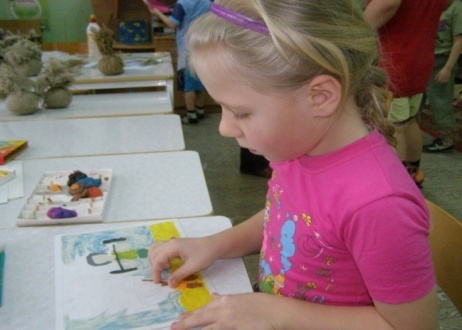           Весь год пламенеет весна.           Проезжий, нездешний прохожий          Заметит у тихой воды:          Здесь даже одежды похожи,          На степь, огороды, сады.          Ну, вот и готов хоровод!           А давайте и мы с вами поводим хоровод, под красивую, русскую мелодию           (дети водят хоровод) и полюбуемся своим творчеством.